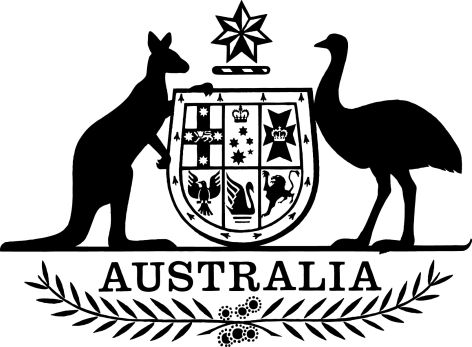 Asian Infrastructure Investment Bank (Privileges and Immunities) Regulation 2015Select Legislative Instrument No. 175, 2015I, the Honourable Paul de Jersey AC QC, Administrator of the Government of the Commonwealth of Australia, acting with the advice of the Federal Executive Council, make the following regulation.Dated 29 October 2015Paul de JerseyAdministratorBy His Excellency’s CommandScott MorrisonTreasurerContents1	Name	12	Commencement	13	Authority	14	Privileges and immunities of the Bank	15	Privileges and immunities of officers and employees of the Bank etc.	26	Waiver of privileges and immunities	37	Alternate Governor of the Bank	3Schedule 1—Privileges and immunities of the Bank	41	Privileges and immunities of the Bank	4Schedule 2—Privileges and immunities of officers and employees of the Bank etc.	61	General privileges and immunities of the officers and employees of the Bank etc.	62	Taxation privileges and immunities of the officers and employees of the Bank etc.	71  Name		This is the Asian Infrastructure Investment Bank (Privileges and Immunities) Regulation 2015.2  Commencement	(1)	Each provision of this instrument specified in column 1 of the table commences, or is taken to have commenced, in accordance with column 2 of the table. Any other statement in column 2 has effect according to its terms.Note:	This table relates only to the provisions of this instrument as originally made. It will not be amended to deal with any later amendments of this instrument.	(2)	Any information in column 3 of the table is not part of this instrument. Information may be inserted in this column, or information in it may be edited, in any published version of this instrument.3  Authority		This instrument is made under the Asian Infrastructure Investment Bank Act 2015.4  Privileges and immunities of the Bank		The Bank has the privileges and immunities specified in Schedule 1.Note:	See also the International Organisations (Privileges and Immunities) (Asian Infrastructure Investment Bank) Regulation 2015, which confers additional privileges and immunities on the Bank.5  Privileges and immunities of officers and employees of the Bank etc.	(1)	The following persons have the privileges and immunities specified in clause 1 of Schedule 2:	(a)	Governors of the Bank;	(b)	Directors of the Bank;	(c)	Alternate Directors of the Bank;	(d)	the President of the Bank;	(e)	Vice-Presidents of the Bank;	(f)	other officers and employees of the Bank;	(g)	experts and consultants performing missions or services for the Bank.	(2)	The following persons have the privileges and immunities specified in clause 2 of Schedule 2:	(a)	Directors of the Bank;	(b)	Alternate Directors of the Bank;	(c)	the President of the Bank;	(d)	Vice-Presidents of the Bank;	(e)	other officers and employees of the Bank;	(f)	experts and consultants performing missions or services for the Bank.	(3)	Despite subsection (2), the salary, emoluments and expenses received from the Bank by a person:	(a)	on whom privileges and immunities are conferred by subsection (2); and	(b)	who is an Australian resident within the meaning of the Income Tax Assessment Act 1997;are not, to the extent to which they are for services rendered in Australia, exempt from taxation unless the person:	(c)	is not an Australian citizen; and	(d)	came to Australia solely for the purpose of participating in the work of the Bank or performing a mission or service for the Bank.6  Waiver of privileges and immunities		The Bank may waive any privileges or immunities to which:	(a)	the Bank; or	(b)	a Governor of the Bank; or	(c)	a Director of the Bank; or	(d)	an Alternate Director of the Bank; or	(e)	the President of the Bank; or	(f)	a Vice-President of the Bank; or	(g)	another officer or employee of the Bank; or	(h)	an expert or consultant performing a mission or service for the Bank;is entitled by virtue of this instrument.7  Alternate Governor of the Bank		For the purposes of this instrument, an Alternate Governor of the Bank is taken to be a Governor of the Bank.Schedule 1—Privileges and immunities of the BankNote:	See section 4.1  Privileges and immunities of the Bank		The following table sets out privileges and immunities of the Bank.Schedule 2—Privileges and immunities of officers and employees of the Bank etc.Note:	See section 5.1  General privileges and immunities of the officers and employees of the Bank etc.		The following table sets out the privileges and immunities referred to in subsection 5(1).2  Taxation privileges and immunities of the officers and employees of the Bank etc.		The following table sets out the privileges and immunities referred to in subsection 5(2).Commencement informationCommencement informationCommencement informationColumn 1Column 2Column 3ProvisionsCommencementDate/Details1.  The whole of this instrumentAt the same time as sections 3 to 9 of the Asian Infrastructure Investment Bank Act 2015 commence.25 December 2015Privileges and immunitiesPrivileges and immunitiesItemPrivilege or immunity1Immunity of the Bank from suit and from other legal process, except in cases that arise out of, or in connection with, the exercise of the Bank’s powers:(a) to raise funds, through borrowings or other means; or(b) to guarantee obligations; or(c) to buy and sell, or underwrite, the sale of securities;and that involve an action brought against the Bank in a court of competent jurisdiction in the territory of a country in which the Bank:(d) has an office; or(e) has appointed an agent for the purpose of accepting service or notice of process; or(f) has issued or guaranteed securities.2Despite item 1, immunity from suit and from other legal process brought against the Bank by:(a) a member of the Bank; or(b) an agency or instrumentality of a member of the Bank; or(c) an entity or person directly or indirectly acting for, or deriving claims from, a member of the Bank or an agency or instrumentality of a member of the Bank.3Immunity of property and assets of the Bank from all forms of seizure, attachment or execution, in relation to a suit or other legal process, before the delivery of final judgment against the Bank. This item applies to property and assets of the Bank regardless of where they are located or by whom they are held.4Immunity of property and assets of the Bank from search, requisition, confiscation, expropriation or any other form of taking or foreclosure by executive or legislative action. This item applies to property and assets of the Bank regardless of where they are located or by whom they are held.5To the extent necessary to carry out the purpose and functions of the Bank effectively, and subject to the provisions of the Bank Agreement, exemption of property and assets of the Bank from restrictions, regulations, controls and moratoria of any kind.6Inviolability of the Bank’s archives and all documents belonging to the Bank. This item applies to the Bank’s archives, and documents belonging to the Bank, regardless of where they are located or by whom they are held.7Inviolability of all documents held by the Bank. This item applies to documents held by the Bank regardless of where they are located.8Exemption from currency and exchange restrictions.9The right to avail itself, for telegraphic communications sent by the Bank and containing only matter intended for publication by the press or for broadcasting (including communications addressed to or despatched from places outside Australia), of any reduced rates applicable in relation to telegraphic communications by the press.10Absence of censorship for official correspondence and other official communications.11The right to use codes and to send and receive correspondence and other papers and documents by couriers or in sealed bags and to have any such couriers or bags treated as diplomatic couriers or diplomatic bags, as the case may be.Privileges and immunitiesPrivileges and immunitiesItemPrivilege or immunity1Immunity from suit and from other legal process in respect of acts and things done in the person’s capacity as:(a) a Governor of the Bank; or(b) a Director of the Bank; or(c) an Alternate Director of the Bank; or(d) the President of the Bank; or(e) a Vice-President of the Bank; or(f) another officer or employee of the Bank; or(g) an expert or consultant performing a mission or service for the Bank.2Inviolability of official papers, documents and records.3Exemption from the application of laws relating to immigration and the registration of aliens.4Exemption from the obligation to perform national service.5Exemption from currency or exchange restrictions to such extent as is accorded to an official, of comparable rank, forming part of a diplomatic mission.6The like privileges and immunities in respect of personal baggage as are accorded to a diplomatic agent.Privileges and immunitiesPrivileges and immunitiesItemPrivilege or immunity1Exemption from taxation on salaries, emoluments and expenses received from the Bank.